El siguiente es el documento presentado por la Magistrada Ponente que sirvió de base para proferir la providencia dentro del presente proceso. El contenido total y fiel de la decisión debe ser verificado en la Secretaría de la respectiva Sala. 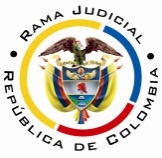 RAMA JUDICIAL DEL PODER PÚBLICOTRIBUNAL SUPERIOR DEL DISTRITO JUDICIAL DE PEREIRASALA CUARTA DE DECISIÓN LABORALMagistrada PonenteOLGA LUCÍA HOYOS SEPÚLVEDARadicación Nro. :		66001-22-05-000-2017-00213-00 Referencia: 		Acción de TutelaAccionante: 		David Marín OssaAgente oficioso:		Luz Amparo Ossa LemusAccionado: 	Ministerio de Educación NacionalProvidencia: 	        	Sentencia de primera instanciaTema a Tratar:		Del hecho superadoPereira, Risaralda, seis (06) de diciembre de dos mil diecisiete (2017)Acta número ____ de 06-12-2017Decide la Sala en primera instancia, la acción de tutela instaurada por el señor David Marón Ossa identificado con cédula de ciudadanía No. 4.514.395 quien actúa a través de agente oficioso en contra del Ministerio de Educación Nacional. .ANTECEDENTES1. Derechos fundamentales invocados, pretensión y hechos relevantes en los que se fundaQuien promueve el amparo, pretende la protección de su derecho fundamental de petición, para lo cual solicita se ordene al Ministerio de Educación Nacional de respuesta a la petición de 06-07-2017 relacionada con el recurso de reposición en subsidio apelación.Narró que (i) el 26-07-2016 el Ministerio de Salud de Argentina le otorgó el título de especialista en clínica médica; (ii) por lo anterior presentó ante el Ministerio de Educación solicitud de convalidación del título, la quedó radicada con el número CNV-2016-0008747; (iii) el 28-06-2017 mediante Resolución No,12666 el Ministerio  de Educación le negó la convalidación argumentando que existe una inconsistencia en  las rotaciones efectuadas durante el estudio realizado; (iv) el 06-07-2017 interpuso el recurso de reposición en subsidio apelación en contra de la anterior resolución; (v) sin embargo, han pasado más de 4 meses sin que la entidad haya resuelto el respectivo recurso, configurándose la vulneración al derecho de petición.2. Pronunciamiento del Ministerio de EducaciónFrente al caso en concreto manifestó que dio respuesta a la petición del accionante teniendo en cuenta que la Subdirección de Aseguramiento resolvió el recurso a través de acto administrativo motivado, el que se encuentra en proceso de notificación por parte de la Unidad de Atención al Ciudadano.CONSIDERACIONES1. CompetenciaEsta Sala es competente para conocer de esta acción, por cuanto la accionada es una autoridad del orden nacional.2. Problemas jurídicosEn atención a lo expuesto por el accionante, la Sala se formula los siguientes interrogantes:(i) ¿La accionada vulneró el derecho de petición del actor al no emitir una respuesta a su petición de fecha 06-07-2017? (ii) ¿Se configura hecho superado con la respuesta a la petición del Ministerio de Educación dada en este trámite tutelar?Previo a abordar los interrogantes planteados le compete a la Sala verificar el cumplimiento de los requisitos de procedencia de la acción de tutela.3. Requisitos de procedencia de la tutela Se tiene como requisitos generales de procedencia de la acción de tutela, según el artículo 86 de la Constitución Política y el Decreto 2591 de 1991: (i) la presunta vulneración de un derecho fundamental por acción u omisión de una autoridad pública y en algunos casos por particulares, (ii) legitimación por activa y por pasiva de los accionados, (iii) la inmediatez y (iv) subsidiariedad.3.1. LegitimaciónEstá legitimada por activa el accionante David Marín Ossa, al ser el titular del derecho de petición y quien presentó los recursos de reposición en subsidio apelación.Así mismo, lo está el Ministerio de Educación por ser quien recibió la petición (fl.18), dentro del trámite de convalidación que presentó el actor. 3.2 Derecho fundamentalNo cabe duda que es fundamental el de petición.3.3. Inmediatez En relación con la inmediatez, se encuentra satisfecha por cuanto la fecha de la petición es del 06-07-2017, transcurriendo desde esa fecha hasta la presentación de la acción de amparo (22-11-2017), más de cuatro (4) meses que se consideran razonables para incoar esta acción.3.4 Subsidiariedad También se cumple con este requisito si en cuenta se tiene que la Corte Constitucional ha dicho que cuando se trata de proteger el derecho de petición, el ordenamiento jurídico colombiano no tiene previsto un medio de defensa judicial idóneo, ni eficaz diferente de la acción de tutela, por ello, quien resulte afectado por la vulneración a este derecho fundamental no dispone de ningún mecanismo ordinario de naturaleza judicial que le permita efectivizar el mismo. En el presente asunto la parte accionante instauró un recurso de reposición en subsidio apelación, el que según la Corte Constitucional se asimila a un derecho de petición, ya que a través de tales recursos el administrado eleva una petición respetuosa a la autoridad pública que tiene como finalidad obtener la aclaración, la modificación o la revocación de un determinado acto, de ahí que pueda acudir directamente a la acción de amparo constitucional para la protección a su derecho fundamental de petición.4. Fundamentos jurídicos de la decisión 4.1. Del derecho fundamental de petición El artículo 23 de la Constitución Nacional consagra este derecho, el que fue desarrollado por la actual Ley estatutaria 1755 de 2015 promulgada el 30-06-2015.Sobre este derecho la Jurisprudencia Constitucional tiene dicho de manera reiterada, que el derecho de petición exige concretarse en una pronta y oportuna respuesta por parte de la autoridad ante la cual ha sido elevada la solicitud, sin importar que la misma sea favorable a los intereses del peticionario y escrita, pero en todo caso debe “cumplir con estos requisitos: 1. oportunidad 2. Debe resolverse de fondo, clara, precisa y de manera congruente con lo solicitado 3. Ser puesta en conocimiento del peticionario. Si no se cumple con estos requisitos se incurre en una vulneración del derecho constitucional fundamental de petición.”Por ende, se vulnera este derecho cuando: (i) la entidad deja de emitir una respuesta en un lapso que, en los términos de la Constitución, se ajuste a “pronta resolución”, (ii) la respuesta se limita a evadir la petición, o carece de claridad, precisión y congruencia, o (iii) se deja de comunicar al interesado.4.2. Carencia actual de objeto por hecho superadoAl respecto la Corte Constitucional ha dicho que la carencia actual de objeto sobreviene cuando frente a la petición de amparo, la orden del juez de tutela no tendría efecto alguno o “caería en el vacío” y se puede dar en los casos en que tiene lugar un daño consumado o un hecho superado.Frente al hecho superado expresó en la misma línea que “tiene ocurrencia cuando lo pretendido a través de la acción de tutela se satisface y desaparece la vulneración o amenaza de los derechos fundamentales invocados por el demandante, de suerte que la decisión que pudiese adoptar el juez respecto del caso específico resultaría a todas luces inocua y, por lo tanto, contraria al objetivo de protección previsto para el amparo constitucional”Sobre este tópico, el máximo Órgano de cierre en materia constitucional, trajo a colación la sentencia T-299-2008 donde dispuso los criterios para determinar si en un caso concreto se está o no en presencia de un hecho superado, a saber: “1. Que con anterioridad a la interposición de la acción exista un hecho o se carezca de una determinada prestación que viole o amenace violar un derecho fundamental del accionante o de aquél en cuyo favor se actúa. 2. Que durante el trámite de la acción de tutela el hecho que dio origen a la acción que generó la vulneración o amenaza haya cesado. 3. Si lo que se pretende por medio de la acción de tutela es el suministro de una prestación y, dentro del trámite de dicha acción se satisface ésta, también se puede considerar que existe un hecho superado.”5. Caso concretoEl accionante pretende a través de esta acción que se dé respuesta a la petición relacionada con el recurso de reposición en subsidio apelación frente a la negativa de convalidación de un título.Dentro de este trámite tutelar, el Ministerio de Educación informó que resolvió el recurso, el que se encontraba pendiente de notificación (fl.34 vto.), una vez se procedió a verificar tal información, al no allegarse el acto administrativo como tal, la agente oficioso manifestó que el 29-11-2017 le había sido notificado el acto administrativo al actor donde se resolvió la solicitud de convalidación de manera favorable (fl. 41), de tal forma, que al dar respuesta de fondo por parte de la accionada, se satisfizo la pretensión de la petición.CONCLUSIÓNPor consiguiente, esta Sala considera que hay lugar a declarar hecho superado por carencia actual de objeto, en los términos mencionados, teniendo en cuenta que cualquier orden adicional resultaría inane, tal cual como lo ha dicho la Honorable Corte Constitucional.DECISIÓNEn mérito de lo expuesto, el Tribunal Superior del Distrito Judicial de Pereira, Risaralda - Sala Cuarta de Decisión, administrando justicia en nombre del Pueblo y por autoridad de la Constitución,R E S U E L V EPRIMERO: DECLARAR superado el hecho generador de la tutela presentada por el señor David Marón Ossa identificado con cédula de ciudadanía No. 4.514.395 quien actúa a través de agente oficioso en contra del Ministerio de Educación Nacional, por lo expuesto en la parte motiva.SEGUNDO: NOTIFICAR a las partes el contenido de este fallo en los términos del artículo 16 del Decreto 2591 de 1991, informándoseles que el mismo puede ser impugnado dentro de los tres días siguientes a la notificación.TERCERO: DISPONER que en caso de que la presente decisión no fuese impugnada, se remita el expediente para ante la Honorable Corte Constitucional para su eventual revisión.NOTIFÍQUESE Y CÚMPLASEOLGA LUCÍA HOYOS SEPÚLVEDAMagistrada Ponente JULIO CÉSAR SALAZAR MUÑOZ 	          ANA LUCÍA CAICEDO CALDERÓN 		Magistrado						Magistrada	 CONSTANCIA DE 06-12-2017Se deja en el sentido en que se procedió a llamar a la agente oficioso con el fin de verificar si al accionante le habían notificado el acto administrativo por medio del cual le resolvían los recursos de reposición en subsidio apelación, al respecto la señora Luz Amparo Ossa Lemus manifestó que el acto había sido notificado el 29-11-2017 donde se resolvió de manera favorable el recurso dando lugar a la convalidación del título.INGRID VANESSA CALDERÓN ARAUJOAuxiliar Judicial